Benedict College 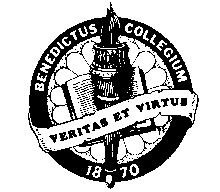 Service-Learning Verification LogClassification:  Freshman   Sophomore    Junior   SeniorDirections: Use the table below to record your service-learning hours.Please evaluate the student on a scale of 1 to 5 in the following areas:1 = Poor	2 = Below Average	3 = Average	4 = Above Average	5 = ExcellentPunctuality     			1        2        3        4        5Initiative  			1        2        3        4        5Attitude   			1        2        3        4        5Communication			1        2        3        4        5Completes Assigned Tasks	1        2        3        4        5Thank you for helping our students extend their learning beyond the classroom. This form, completed with your signature, serves as verification of the student’s engagement in viable service. The student is responsible for returning this form by the due date. Site Supervisor’s Signature: _________________________________Instructor VerificationHours in this section include total site hours earned and additional hours awarded by the Instructor for the completion of aligned classroom-based activities. The Action hours are the site hours earned that are recorded and verified by the site supervisor in the table above.  The instructor’s signature serves as verification of the student's fully completed service-learning engagement in course-based development (total # of hours student earned in the IPARD framework).Site Hours 		  + Course-Based Development Hours 		 = Total Project Hours 		Instructor’s Signature: _________________________________Return to: Mr. Porter, Office of CDS-Service-Learning, Antisdel House 2nd FloorVerification InformationVerification InformationName _______________________ _________________________                     First                                           LastSchool ID # __________________________________________Telephone# ___________________________________________Campus P.O. Box# _____________________________________Course Name __________________________________________Instructor’s Name_______________________________________Site or Project Name ____________________________________Supervisor’s Name ______________________________________DateTime InTime OutTotal HoursDateTime InTime OutTotal HoursTotal Site HoursTotal Site HoursTotal Site HoursWhiteService-Learning Office CopyGoldStudent’s CopyFor Office Use Only: Received by _________________________	                                                                                Initials                          Date			S-L/23-24